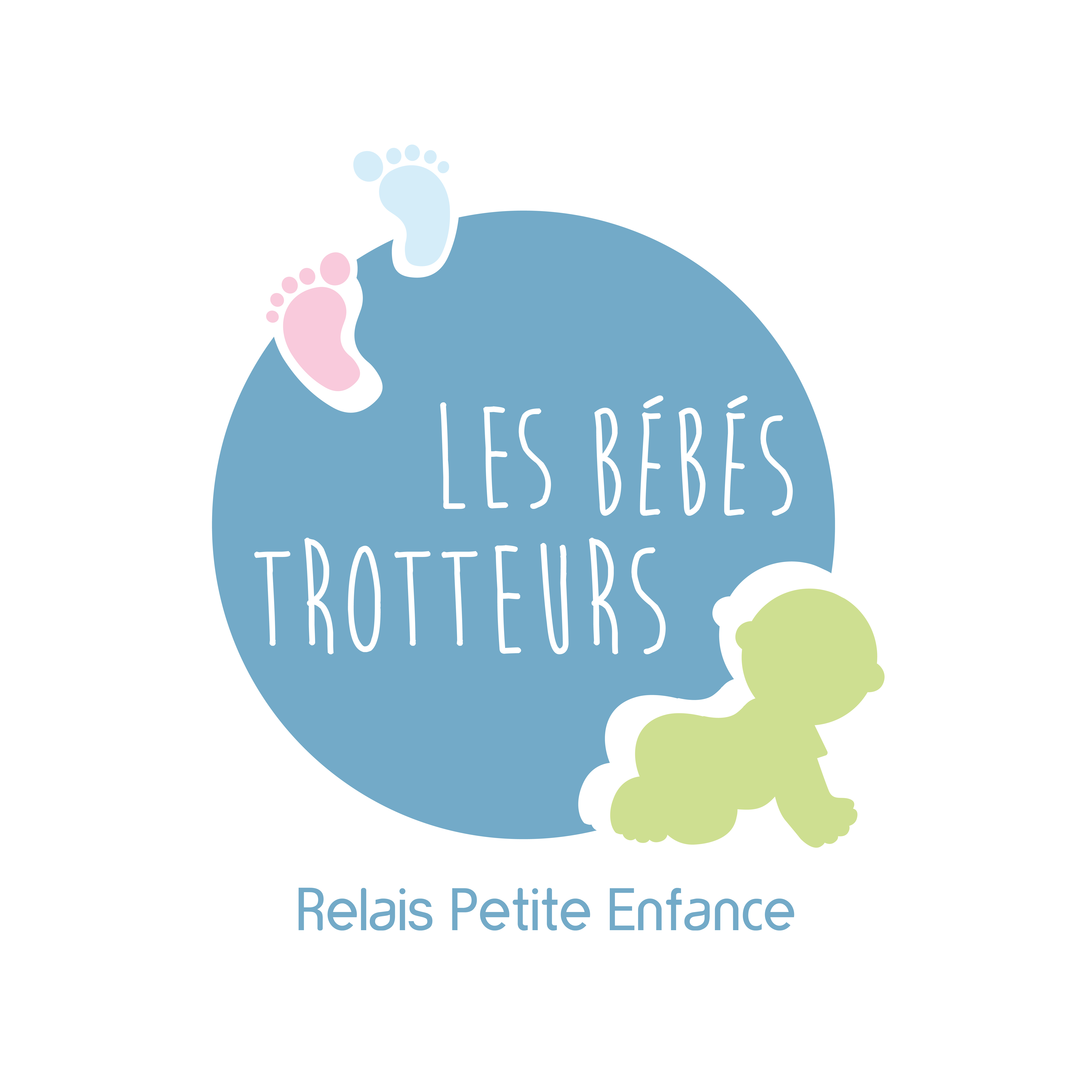 					Renseignements professionnelsNom, Prénom : ………………………………………………………………………………………………………………………………Adresse : ……………………………………………………………………………………………………………………………………….Téléphone Fixe : ………………………………………………………Téléphone Portable:.…………………………………..Adresse e-mail : …………………………………………………………………………………………………………………………….Votre agrément : 	 date de votre dernier agrément :	 pour combien d’enfants êtes-vous agréé(e) : bébé(s)         scolaire(s)Autorisation CNILJ’autorise le Relais Petite Enfance « Les bébés trotteurs » à utiliser les moyens de communication notifiés ci-dessous pour me contacter et me tenir informé(e) de son actualité et de ses activités.Date							SignatureLes données à caractère personnel relatives à l’assistant maternel recueillies par le Relais Petite Enfance sont traitées conformément aux dispositions de la loi n° 78 – 17 du 6 janvier 1978, relatives à l’informatique, aux fichiers et aux libertés (modifiées par la loi n° 2006 64 du 23 janvier 2006 - cnil.fr). Ainsi, l’assistant maternel est seul responsable des données (nom – adresse – e-mail…) qu’il ou qu’elle communique au Relais Petite Enfance. L’assistant Maternel autorise la RPE à utiliser les données pour l’information par voie informatique.Droits des personnes : vous pouvez accéder aux données vous concernant ou demander leur effacement. Vous disposez également d'un droit d'opposition, d'un droit de rectification et d'un droit à la limitation du traitement de vos données (cf. cnil.fr pour plus d'informations sur vos droits).Pour exercer ces droits ou pour toute question sur le traitement de vos données dans ce dispositif, vous pouvez adresser un courrier à l'attention de l’animatrice du RPE Les bébés trotteurs, 15 , place de l’hôtel  de ville  51600 SUIPPES.Relais Petite Enfance - Les bébés trotteurs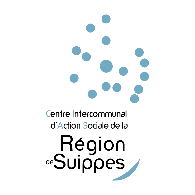 15, place de l’hôtel de ville 51 600 SUIPPESTél. :03 26 63 54 50 / 06 07 13 87 38rpe@cc-regiondesuippes.comAcceptez-vous :ouinonL’accueil d’un enfant porteur de handicapL’accueil en urgenceLes accueils atypiques :Accueil le samediAccueil la nuitAccueil le week-endL’accueil d’enfant(s) scolarisé(s)Précisez l’école :